Příklad MS Dynamics NAV – Warehouse Management – použitelné i jako inspirace pro domácí studium !!!!! Vytvořil			:	SkorkovskýDatum			:	7.11.2016Důvod			:	školení, interní materiál, příprava na zkoušky Databáze 		:	NAV 2009 R2 CZUrčeno	pro		:	„to whom it may koncern“ a kurz BPH_PIS2Doprovodný materiál	:	PWPW Intro WHM  XIProhlídka lokace Bílý  (menu Sklad->Nastavení->Lokace->F5->Bílý->Shift-F5) a vysvětlení  záložek Sklad-Přihrádka a Použití přihrádekPříjmová přihrádka a Dodací přihrádka –a zjištění obsahu (pokud tam je nějaké zboží) Princip  zaskladnění  (put-away) a problémy s tím spojené – optimalizace uložení, balení, kapacita přihrádek (objem a hmotnost- zobrazit v NAV) – doba zaskladněníPrincip Vyskladnění (Picking) – optimalizace rychlosti – doba vyskladnění  a dále pak šablona zaskladnění  STD (viz kurziva)- optimalizace uložení Program se bude snažit najít přihrádku pro zaskladnění vyhovující požadavkům prvního řádku šablony, kterou jste pro sklad, zboží nebo skladovou jednotku nastavili a zvolili. Pokud přihrádku vyhovující daným požadavkům nenajde, začne hledat přihrádku vyhovující požadavkům druhého řádku atd.Otázka – co je pevná a plovoucí přihrádka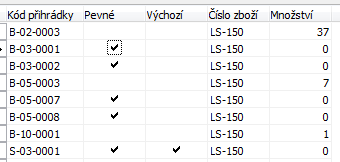  Co jsou to zóny  a kódy typu přihrádek ? Viz Lokace->Tlačítko Lokace->Zóny->a rozkliknout pole Kód typu přihrádkyPříklad na příjem a zaskladnění – viz další body tohoto materiálu Nákupní objednávka do lokace Bílý a zboží 1928-W   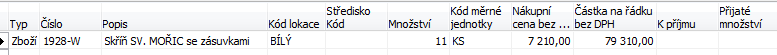 NO je potřeba vydat (tlačítko Funkce a následně ze stejného tlačítka vytvořit Příjemku na sklad (vviz příjmová přihrádka B-08_0001). Automaticky jsme na příjmovém dokumentu 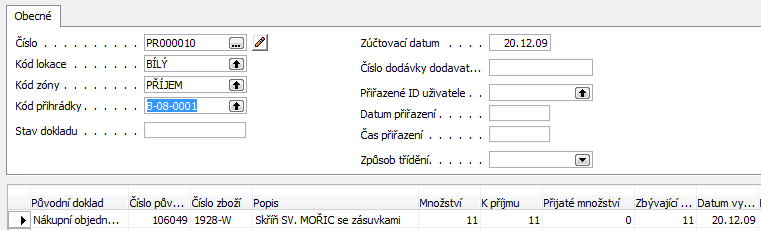 F11-účtovat příjem !Menu Sklad->Zpracování zboží-více objednávek->Zaskladnění ->F5->a „skok“ na poslední záznam a Shift-F5- v řádcích  zobrazit pole Typ akce  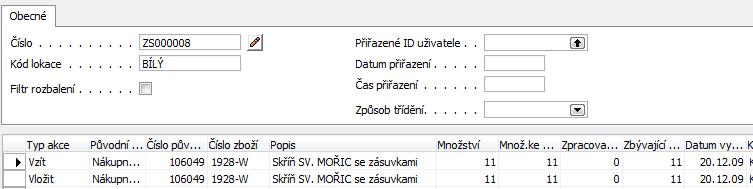 F11- Zápis zaskladnění a výsledek je v Historii->Zapsané doklady a Zapsaná zaskladnění a pak také v Historie>Žurnály a Položky skladu (Položky Přesun s příjmové přihrádky do přihrádky B04-0001- první plovoucí přihrádka (viz seznam přihrádek)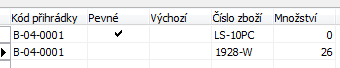 NO-F11 a zapsat pouze fakturaci – první část příkladu je hotováProdej->Prodejní objednávka->1928-W 7 kousků. Opět Lokace Bílý !!! –Vydat  !Funkce->Vytvořit Dodávku ze skladu->jste okamžitě v okně Dodávky ze skladuZobrazte si v řádku Dodávky  pole Přihrádka (viz dodací přihrádka), Zóna a Lokace Z tohoto dokumentu s pomocí tlačítka Funkce ->Vytvořit zaskladnění  a dále pak Menu Sklad->Zpracování zboží-více objednávek->Vyskladnění  ->F5->a „skok“ na poslední záznam a Shift-F5. Doplňte do řádků počet ke zpracování. V našem případě vždy 7 (do obozu řádků)F11-Zápis operace Vyskladnění a následně klávesa ESC a jste zpět na dokumentu Dodávka ze skladu kde s pomocí F11 zaúčtujete pouze Dodávku ! Zpět na Prodejní objednávku->F11 a pouze fakturace , protože už bylo vydání provedeno 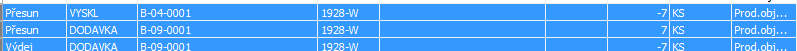 Výše viz položky skladu týkající se pohybů spojených s prodejem. (Dodávka , která se vytváří jako první, protože je navázaná na Prodejní objednávku a následně  Vyskladnění. Opět je důležité si uvědomit odkud se vyskladňuje. Systém automaticky šel na plovoucí přihrádku  s číslem B-04-0001. 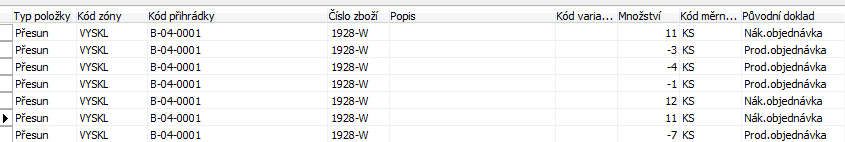 Pokud si zobrazíte položky zboží 1928-W uvidíte, že poslední výdej 7 ks vyrovnává dřívější příjmy +3  a +4  a nikoliv našich 11 ks z první části příkladu. 